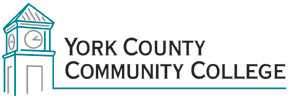 Medical Assisting A.A.S.Program Learning Outcomes Upon successful completion of the Associate of Applied Science Degree in Medical Assisting, graduates will be able to:Recognize and apply appropriate medical terminology in a variety of healthcare situations to ensure safe and effective patient care Perform essential administrative skills to ensure efficient operations within a medical office Provide general patient care services with respect for differences in age, class, gender, culture, and/or sexual orientation Apply principles of safety to all aspects of patient care and clinical procedures Locate current ethical and legal standards of care and analyze their impact on healthcare services and operations Perform essential clinical skills and follow diagnostic procedures in laboratory settings 